従来制度による入学料免除・従来制度・経過措置制度による授業料免除申請チェックシート注意事項IMPORTANT POINTS１．WEB登録に関する確認（1）（1）授業料免除のWeb登録は完了しましたか。/ Have you completed the WEB registration for tuition fee exemption?　　 ※入学料免除申請時に本チェックシートを記入する際は回答不要です。授業料免除申請時には忘れずにWEB登録をおこなってください。No response is required when filling out this check sheet when applying for admission fee exemption.When applying for tuition fee exemption, be sure to WEB registration.２．申請者に関する確認　（2）～（4）（2）該当する学生区分にチェックしてください。/ Please check the applicable student category.（3）日本人の学部生は、入学した年度を選択してください。　　 ※大学院生及び留学生は回答不要です。/ International students do not need to answer.（4）従来制度による入学料免除と授業料免除の両方へ申請しますか。　　 ※（3）で「令和元年度以前」にチェックをした方は回答不要です。　　 Do you want to apply for both admission fee exemption and tuition fee exemption?３．修学支援新制度に関する確認　（5）～（6）※大学院生及び留学生は回答不要です。/ International students do not need to answer (5) to (6).（5）日本学生支援機構の修学支援新制度（給付型奨学金）の在学採用に申請する予定はありますか。※既に申請している方、採用されている方も「はい」にチェックしてください。（6）（5）において「いいえ」を選択した理由を教えてください。４．申請資格に関する確認　（7）～（10）（7）入学料免除・授業料免除の所得基準内ですか。/ Are you within the income criteria for tuition fee exemption?（8）学力の基準は満たしていますか。/ Do you meet the Academic grade point average?　　 ※入学料免除のみを申請する場合は回答不要です。Applicants who apply only for admission fee exemption do not need to answer.（9）学業成績平均点について特例の対象となりますか。　　 ※入学料免除のみを申請する場合は回答不要です。Are you eligible for Exceptions to criteria for academic grade point average?Applicants who apply only for Admission fee exemption do not need to answer.（10）修業年限（長期履修生は履修を認められた期間）を超過していますか。　　 ※入学料免除のみを申請する場合は回答不要です。Have you exceeded the term of period of study (For long-term students, it means the period during which they are allowed to take the course)?Applicants who apply only for Admission fee exemption do not need to answer.５．独立生計者に関する確認　（11）～（17）　※独立生計者に該当する場合、申請者本人及び配偶者の収入のみで授業料免除の審査ができる場合があります。※留学生は回答不要です。 / International students do not need to answer (11) to (17).（11）所得税法上、父母等の扶養親族ですか。（12）父母等と別居していますか。（13）住居は、本人及び配偶者の名義持家、又は本人及び配偶者名義の住居ですか。　　  ※ルームシェア等で家族以外の者が契約する住居に住んでいる場合も「はい」を選択してください。（14）住民票謄本の世帯主は本人もしくは配偶者になっていますか。（15）父母等から返済義務のない送金や援助金を受け取っていますか。（16）自身で加入している、もしくは配偶者の扶養に入っている健康保険証はありますか。（17）（11）～（16）までの設問において、独立生計者としての要件を満たしましたか。６．特別な事情の有無に関する確認　（18）～（19）※家族の情報を記入する際、独立生計者は、申請者本人、配偶者及び扶養しているご家族について情報を記入してください。留学生は、申請者本人及び日本に住む家族の情報を記入してください。　　International students should enter the information of the applicant and family members living in Japan.（18）同一生計の家族で、申請基準日より6か月以内の間（新入生は1年以内の間）でお亡くなりになられた方はいますか。　　　Has anyone in your family living together in Japan passed away within the six months (within 1 year for new students) of the base date?（19）申請者又は学資負担者で、申請基準日より6か月以内の間（新入生は1年以内の間）で風水害、火災等の被害を受けた方はいますか。　　　Has the applicant or the person paying the tuition (who lives in Japan) been damaged by wind, flood, fire, etc. within the six months (within 1 year for new students) of the base date?７．家族構成等に関する確認　（20）～（36）※家族の情報を記入する際、独立生計者は、申請者本人、配偶者及び扶養しているご家族について情報を記入してください。留学生は、申請者本人及び日本に住む家族の情報を記入してください。　　International students should enter the information of the applicant and family members living in Japan.（20）住民票謄本は準備しましたか。（申請基準日3か月以内に発行されたものに限る。）　　　ただし、独立生計者を除き、学寮にお住まいの方は、自身の住民票謄本を提出する必要はありません。「学寮」にチェックしてください。Have you prepared your Certificate of Residence? (Limited to those issued within 3 months from the Base date.)However, if you are an international student living in a student dormitory, you do not need to submit a copy of your Certificate of Residence, so please check the “学寮” box.（21）住民票謄本に名前が記載されていないが、同居している家族はいますか。　　　※世帯分離されている場合も忘れずに記入してください。      Do you have any family members whose names are not listed on your certificate of residence, but do you live with them?（22）住民票謄本に名前が記載されているが、申請基準日以降に別の住所に住むこととなる家族はいますか。※仕事に就いていない就学者は除きます。※留学生は回答不要です。/ International students do not need to answer.（23）ルームシェア等で家族以外の方と同じ家に住んでいますか。　　　※独立生計者と留学生のみ回答してください。　　　Do you live in the same house with people outside your family?（24）家族の中に、日本の国立学校に在籍している就学者はいますか。Is there anyone in your family enrolled in a Japanese national school?（25）家族の中に、公立・私立の高校・大学・専修学校・高等専門学校に在籍している就学者はいますか。　　　Is there anyone in your family enrolled in a public or private high school, university, vocational school, or college of technology?（26）家族の中に、一般課程の専門学校（各種学校）の就学者はいますか。（専門課程及び高等課程は除きます。）※留学生は回答不要です。/ International students do not need to answer.（27）家族の中に、予備校生・防衛大学校生・職業能力開発大学校生等の特別控除に該当しない就学者はいますか。※留学生は回答不要です。/ International students do not need to answer.※水産大学校・看護大学校等、国立大学と同等の授業料が発生する学校に就学している場合は、（25）で回答してください。（28）申請者及び家族の中に、実家と学校が近郊にあるものの、自宅外通学をしている就学者はいますか。※留学生は回答不要です。/ International students do not need to answer.（29）申請者及び家族の中に、申請時以降、通学区分が変更となる予定の方がいますか。Do any of the applicants or family members (who lives in Japan) plan to change their commuting classification due to moving after the application?（30）申請者及び家族の中に、申請日以降、休学する予定の方がいますか。　　　Do you or anyone in your family (who lives in Japan) plan to take a leave of absence after the application date?（31）申請者及び家族の中に、申請時以降、留学中又は留学する予定の方がいますか。      Are you or anyone in your family (who lives in Japan) studying or planning to study abroad?（32）学資負担者が単身赴任や家族の介護等のために別居していますか。　　　※独立生計者及び留学生は回答不要です。/ International students do not need to answer.（33）母子・父子等世帯ですか。父と母の戸籍が別である場合や、申請者が父母以外の者で収入を得ている者と同世帯である場合に該当します。　　　※独立生計者及び留学生は回答不要です。/ International students do not need to answer.（34）（32）～（33）の理由とは別に、父母等が別居していますか。※独立生計者及び留学生は回答不要です。/ International students do not need to answer.（35）申請者及び家族の中に、6か月以上の入院や通院をしている方、又は予定している方はいますか。※申請基準日時点で治療が終了している場合を除きます。　　　 Do you or any of your family members (who lives in Japan) have or are planning to be hospitalized or outpatient for more than 6 months?　　　 However, this does not apply if treatment has been completed by the reference date.（36）家族の中に、介護保険利用者はいますか。ただし、申請基準日以降も認定を受けている方に限ります。※独立生計者及び留学生は回答不要です。/ International students do not need to answer.８．所得等に関する確認　（37）～（51）※家族の情報を記入する際、独立生計者は、申請者本人、配偶者及び扶養しているご家族について記入してください。留学生は、申請者本人及び日本に住む家族の情報を記入してください。　　International students should enter the information of the applicant and family members living in Japan.　※就学者の所得等は記入する必要はありませんが、就学者が正社員で給与収入を得ている場合は記入してください。　　It is not necessary to enter income, etc. of the student, but if the student is a full-time employee and earns salary income, please enter it.（37）所得・課税証明書は準備しましたか。 / Have you prepared your Certificate of Income and Taxation?○給与所得に関する確認（38）～（43）（38）家族の中に、昨年1月1日以前から継続して同じ会社から給与収入を得ている方はいますか。　　　※該当の勤務先が2カ所以上ある場合は、それぞれの勤務先に係る書類を提出してください。家庭調書にもそれぞれの勤務先に関する情報を記入してください。Has anyone in you and your family (who lives in Japan) been paid by the same company since before January 1 last year?If there are two or more applicable places of employment, please submit the documents pertaining to each place of employment. Fill in information about each place of employment in the “Family Record” as well.（39）家族の中に、昨年1月1日から申請基準月までの間に転職又は就職し、新たな会社から給与を得る方はいますか。　　　※該当の勤務先が2カ所以上ある場合は、それぞれの勤務先に係る書類を提出してください。（家庭調書にもそれぞれの勤務先に関する情報を記入してください。）　　　Did anyone in you and your family (who lives in Japan) change jobs or get a new job after January 2nd last year and receive a salary from a new company?If there are two or more applicable places of employment, please submit the documents pertaining to each place of employment. (Fill in information about each place of employment in the “Family Record” as well.)（40）家族の中に、ボーナスを含む給与収入が、昨年より10％以上変動した方、10％以上変動する見込みの方はいますか。　　　※勤務先が2カ所以上ある者は、それぞれの合計金額が10％以上変動した場合に「はい」を選択してください。Are there any members of your family (who live in Japan) who have changed or are expected to change their salary income, including bonuses, by 10% or more from last year?If you and your family (who lives in Japan) have two or more places of employment, please select “Yes” if the total amount for all places of employment fluctuates by 10% or more.（41）家族の中に、現在休職・休業中の者、もしくは申請基準月までに休職・休業をする予定の者はいますか。      Are you or any of your family members (living in Japan) who is currently on leave of absence or is planning to take a leave of absence by the application base month?（42）家族の中に、昨年1月1日～申請基準月までの間で休職・休業が終了し、復職する方はいますか。　　　※勤務先が2カ所以上ある場合は、それぞれの勤務先に係る書類を提出してください。Is there anyone in your family (who lives in Japan) who returned to work after taking a leave of absence from January 1 of last year to the base month?If you have two or more places of employment, please submit the documents for each place of employment.（43）家族の中に、給与収入のある者で、雇用期限のある者はいますか。※派遣社員・季節雇用者等の場合は必ず記入してください。　　　Is there anyone in your family who has a salary income and has an employment term?　　　If you are a temporary employee, a seasonal employee, etc., be sure to fill in.○その他の収入に関する確認（44）～（51）（44）申請者を含む家族の中に、確定申告、又は市町村県民税申告者はいますか。昨年1月1日以前から継続して2カ所以上の会社から給与収入がある者、及び営業所得・農業所得・不動産所得といった給与収入以外の所得のある者が対象となります。Is there anyone in your family, including the applicant, who has filed a Final Tax Return or a municipal prefectural tax return in Japan?（45）申請者を含む家族の中に、昨年1月1日～申請基準月までの間に、自営業を始めた者、始める予定の者はいますか。Did any of your family members (who lives in Japan), including the applicant, start or plan to start self-employment between January 1st of last year and the base month of the application?（46）申請者を含む家族の中に、本年1月～12月の自営業所得が昨年1月～12月の所得と比べ、10％以上変動すると見込まれる方がいますか。Is there anyone in your family (who lives in Japan), including the applicant, whose self-employed income from January to December this year is expected to fluctuate by 10% or more compared to the income from January to December last year?（47）申請者を含む家族の中に、昨年1月1日から申請基準月までの間に、自営業を廃業する方や、内職を終了する方はいますか。Between January 1st of last year and the base month of the application, does anyone in your family (who lives in Japan), including the applicant, quit their own business or end their side job?（48）申請者を含む家族の中に、昨年1月2日から日雇い収入がある方はいますか。Has anyone in your family (who lives in Japan), including the applicant, been earning income from day labor since January 2nd last year?（49）家族の中に、60歳以上の方、又は年金・恩給等を受給している方はいますか。※留学生は回答不要です。/ International students do not need to answer.（50）申請者及び家族の中に、資産譲渡所得・山林所得・一時所得等といった臨時所得を受け取った方はいますか。　　　（申請基準月から6ヵ月前までの間に受け取った臨時所得について記入してください。）※留学生は回答不要です。/ International students do not need to answer.（51）家族の中に、15歳以上65歳未満の非就学者（障がい者、長期療養者、専業主婦（夫）を除く）で就労可能だが無職の者はいますか。（就学者の退学等も含みます。）　　　Is there anyone in your family (who lives in Japan) aged between 15 and 65 who is not in school (excluding persons with disabilities, long-term care recipients, and full-time housewives (husbands)) and is able to work but is unemployed? (This includes withdrawal from school, etc.)９．手当等に関する確認　（52）～（62）※家族の情報を記入する際、独立生計者は、申請者本人、配偶者及び扶養しているご家族について情報を記入してください。留学生は、申請者本人及び日本に住む家族の情報を記入してください。　　International students should enter the information of the applicant and family members living in Japan.　※就学者の所得等は記入する必要はありませんが、就学者が正社員で給与収入を得ている場合は記入してください。　　It is not necessary to enter income, etc. of the student, but if the student is a full-time employee and earns salary income, please enter it.（52）家族の中に、児童手当及び特別児童扶養手当を受給している方はいますか。　　　Is there anyone in your family (who lives in Japan) who receives child allowance or special child rearing allowance?※申請基準月時点において、0歳児から中学3年生の方が児童手当の対象児童となります。※障がいのある方は、20歳の誕生日月まで特別児童扶養手当の対象児童となります。（53）家族の中に児童扶養手当受給者はいますか。※留学生は回答不要です。/ International students do not need to answer.（54）家族の中に、雇用保険受給者はいますか。Are there any recipients of employment insurance in your family living in Japan?※申請基準月に給付が終了する者を含みます。/ Including those whose benefits will end in the application reference month.（55）家族の中に、傷病手当受給者はいますか。/ Are there any recipients of sickness allowance in your family living in Japan?※申請基準月に給付が終了する者を含みます。/ Including those whose benefits will end in the application reference month.（56）家族の中に、生活保護受給者がいますか。※申請基準月から支給開始、又は廃止する者も含みます。※留学生は回答不要です。/ International students do not need to answer.（57）家族の中に、育児休業給付金受給者はいますか。Are there any recipients of childcare leave benefits in your family living in Japan?（58）家族の中に、障がい者もしくは原爆被爆者の方はいますか。※留学生は回答不要です。/ International students do not need to answer.（59）申請者及び家族の中に、（52）～（58）以外の公的手当・給付金等を受給している方はいますか。Are any of the applicants or family members receiving public allowances/benefits other than (54) to (60)?　　　※特別障害者手当・生活福祉資金・職業訓練受講給付金・教育訓練給付金・介護休業給付金・高年齢雇用継続給付金・その他市区町村等からの手当が該当します。　　　※一回のみの給付金は該当しません。対象外の例：特別定額給付金（コロナ対象）・学生支援緊急給付金（学びの継続）・子育て世帯臨時特例給付金・臨時福祉給付金・就学援助金（小中学生対象）等（60）家族の中に、昨年1月1日～申請基準月までの間に退職された方はいますか。　　　Has anyone in your family retired from work between January 1st of last year and the base month?　　　  ※申請者が正社員で退職した場合も提出してください。　　　　　　Please submit even if the applicant is a full-time employee and has retired.（61）申請者及び家族の中に、申請基準月から半年前までの間で満期保険金や死亡保険金等を受け取った方はいますか。※留学生は回答不要です。/ International students do not need to answer.（62）申請者を含む家族の中に、親戚等の援助を受けている者はいますか。※この設問における親戚等とは、別生計者のことを指します。返済義務の有無について確認します。※親戚等の援助には養育費も含みます。※留学生は回答不要です。/ International students do not need to answer.１０．奨学金等に関する確認　（63）～（64）※家族の情報を記入する際、独立生計者は、申請者本人、配偶者及び扶養しているご家族について情報を記入してください。留学生は、申請者本人及び日本に住む家族の情報を記入してください。　　International students should enter the information of the applicant and family members living in Japan.（63）申請者及び家族の中に、日本学術振興会特別研究員に採用されている方はいますか。　　　※留学生は回答不要です。/ International students do not need to answer.（64）前年度及び今年度に受給していた給付奨学金はありますか。※独立生計者・留学生は、申請者及び配偶者が前年度に受給していた給付奨学金・貸与奨学金及び今年度に受給する予定の給付奨学金・貸与奨学金について記入してください。※日本学生支援機構の奨学金についても記入してください。Did you or your spouse living in Japan receive any scholarships between March of last year and March of this year?Are you or your spouse living in Japan planning to receive any scholarship after April this year?１１．その他（65）（1）～（64）の項目以外で、特に説明を要することはありますか。　　　Is there anything that requires explanation other than items (1) to (65)?作成日（Created date）：学部・研究科Faculty/Graduate School受験番号（新入生のみ）又は学籍番号Examination number (new students only) or student ID number年次Grade氏　名Name◎このチェックシートは、同一生計のご家族にも確認のうえ、回答してください。◎留学生の方は日本にお住まいのご家族について記入してください。（母国にお住まいのご家族の状況はお伺いしません。）◎このチェックシートを印刷し、直接記入する場合は消えるインクのペンを使用しないでください。◎このチェックシートに記入する内容は、申請する年度における、次の申請基準日及び申請基準月時点の状況を記入してください。◎このチェックシートは、同一生計のご家族にも確認のうえ、回答してください。◎留学生の方は日本にお住まいのご家族について記入してください。（母国にお住まいのご家族の状況はお伺いしません。）◎このチェックシートを印刷し、直接記入する場合は消えるインクのペンを使用しないでください。◎このチェックシートに記入する内容は、申請する年度における、次の申請基準日及び申請基準月時点の状況を記入してください。◎Please fill in this check sheet after confirming it with your family members who live with you.◎If you are an international student, please enter about your family living in Japan. (We do not ask about the situation of your family living in your home country.)◎If you print this check sheet and fill it out in person, do not use a pen with erasable ink.◎For the contents to be entered in this check sheet, please enter the situation as of the following base date and base month in the fiscal year in which you apply.◎Please fill in this check sheet after confirming it with your family members who live with you.◎If you are an international student, please enter about your family living in Japan. (We do not ask about the situation of your family living in your home country.)◎If you print this check sheet and fill it out in person, do not use a pen with erasable ink.◎For the contents to be entered in this check sheet, please enter the situation as of the following base date and base month in the fiscal year in which you apply.◎Please fill in this check sheet after confirming it with your family members who live with you.◎If you are an international student, please enter about your family living in Japan. (We do not ask about the situation of your family living in your home country.)◎If you print this check sheet and fill it out in person, do not use a pen with erasable ink.◎For the contents to be entered in this check sheet, please enter the situation as of the following base date and base month in the fiscal year in which you apply.◎Please fill in this check sheet after confirming it with your family members who live with you.◎If you are an international student, please enter about your family living in Japan. (We do not ask about the situation of your family living in your home country.)◎If you print this check sheet and fill it out in person, do not use a pen with erasable ink.◎For the contents to be entered in this check sheet, please enter the situation as of the following base date and base month in the fiscal year in which you apply.申請基準日　前期：4月1日　後期：10月1日申請基準月　前期：4月　後期：10月Spring SemesterFall SemesterBase dateApr. 1stOct. 1stBase monthApr.Oct.◎申請内容に変更が生じる場合は申請基準月の月末までに担当者へ連絡してください。◎重複する書類は1部のみ提出してください。◎申請内容に変更が生じる場合は申請基準月の月末までに担当者へ連絡してください。◎重複する書類は1部のみ提出してください。◎If there are any changes to the content of the application, please contact the person in charge by the end of the base month.◎Submit only one duplicate document.◎If there are any changes to the content of the application, please contact the person in charge by the end of the base month.◎Submit only one duplicate document.◎If there are any changes to the content of the application, please contact the person in charge by the end of the base month.◎Submit only one duplicate document.◎If there are any changes to the content of the application, please contact the person in charge by the end of the base month.◎Submit only one duplicate document. はい/Yes いいえ/No いいえ/No はい/Yes必ずWEB登録をおこなったうえで本チェックシートの回答をおこなってください。詳細については下記URLを確認してください。Please be sure to complete the WEB registration before answering this check sheet.Please check the following URL for details. はい/YesURL：https://gala.jim.u-ryukyu.ac.jp/exemption-system/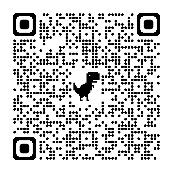 URL：https://gala.jim.u-ryukyu.ac.jp/exemption-system/ 学部生（日本人） 大学院生（日本人） 留学生（International Student）   留学生の方は「私費外国人留学生経済生活状況報告書」（様式１１）を提出してください。　 Please submit the “Privately Financed International Student Financial Living Conditions Report” (Form 11) 令和元年度以前 令和２年度以降このチェックシートでは「独自制度による授業料免除」の手続きはできません。令和２年度以降に入学した学部生の内、「独自制度による授業料免除」の申請を希望する学生は、別途お手続きが必要です。 いいえ/No はい/Yes はい/Yes入学料免除に申請する方が授業料免除にも申請する場合は、入学料免除の手続き時に授業料免除の審査に必要な書類をすべて提出していますので、授業料免除を申請する際には申請書のみ提出してください。If a student applying for admission fee exemption also applies for tuition fee exemption, all the documents required for tuition exemption examination have been submitted at the time of admission fee exemption application. When applying for tuition exemption, please submit only the application form. はい いいえ経過措置制度による授業料免除に申請する場合には、原則として修学支援新制度への申請も必要です。ただし、（6）に挙げる理由により修学支援新制度へ申請できない場合は、経過措置制度による授業料免除のみに申請することができます。 大学等への入学時期等に関する資格の対象外のため（３浪以上　学士入学　社会人入学　再入学） 家計に係る基準が対象外のため（収入基準　資産基準） 適格認定（学業）の結果、廃止となったため　「家計に係る基準」により「いいえ」を選択した場合は、「給付奨学金シミュレーション（保護者の方向け）」のシミュレーション結果を提出してください。　　取得先：https://www.jasso.go.jp/shogakukin/oyakudachi/document/shogakukin-simulator.html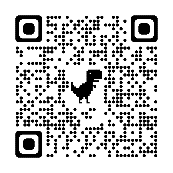  はい/Yes いいえ/No いいえ/No いいえ/No いいえ/No家計評価額がマイナスであっても、所得基準を超える場合は入学料免除・授業料免除の対象となりません。所得基準の詳細は下記より確認してください。家計評価額がマイナスであっても、所得基準を超える場合は入学料免除・授業料免除の対象となりません。所得基準の詳細は下記より確認してください。Even if the evaluation amount is negative, if it exceeds the income standard, it will not be eligible for tuition fee exemption.Please see below for details on income standards.Even if the evaluation amount is negative, if it exceeds the income standard, it will not be eligible for tuition fee exemption.Please see below for details on income standards.入学料免除Admission Fee Exemptionリンク先はこちら Click here for the link.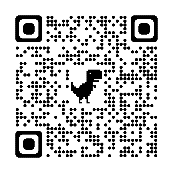 従来制度Tuition fee exemptionリンク先はこちら Click here for the link.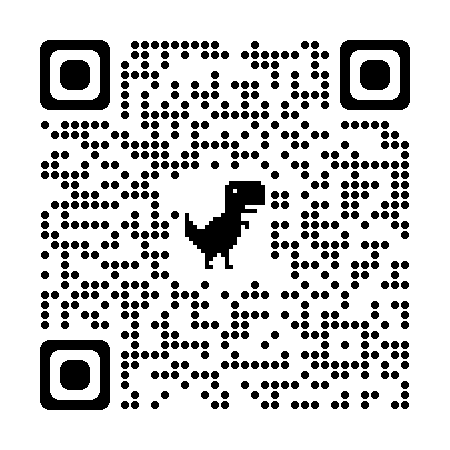 従来制度Tuition fee exemptionリンク先はこちら Click here for the link.経過措置制度リンク先はこちら Click here for the link.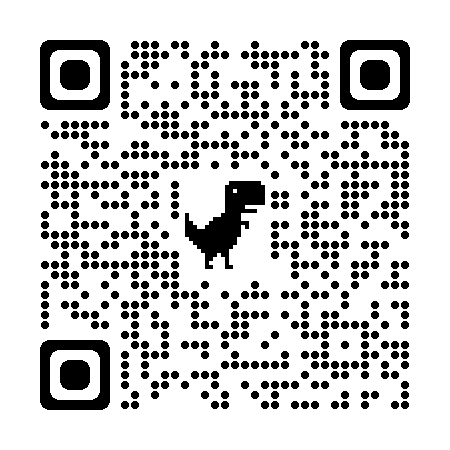  はい/Yes いいえ/No いいえ/No授業料免除の対象となるには、「学力の基準」を満たす必要があります。「学力の基準」の詳細は下記より確認してください。To receive tuition fee exemption, it is necessary to meet the “Academic grade point average”.Please see below for details on the academic standards.リンク先はこちらClick here for the link.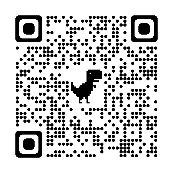 リンク先はこちらClick here for the link. いいえ/No はい/Yes はい/Yes「学業成績平均点の特例措置適用申請書」を提出してください。詳細は下記より確認してください。Eligible students should submit the “Application form for Exceptions to criteria for academic grade point average”.Please see below for details.リンク先はこちらClick here for the link.リンク先はこちらClick here for the link. いいえ/No はい/Yes はい/Yes「修業年限超過者申請書」を提出してください。最短修業年限を超過した学生が、授業料免除の対象となるためには、以下の理由が必要です。・病気のため(原則、診断書等の確認が必要です)・留学のため・転学部、転学科、転課程、編入学等のため・出産、育児又は家族の介護による休学のため・休学して公共的な事業に参加した場合・経済的理由による休学の場合・その他、上記理由と同等の事情があると認められ　る場合Applicants should submit the "Application Form for Persons Who Have Exceeded the Year of Completion".In order for students who have exceeded the minimum number of years of study to be eligible for tuition fee exemption, the following reasons must be met.Due to illness (in principle, confirmation of a medical certificate, etc. is required)For study abroadFor changing schools, changing departments, etc.Due to leave of absence due to childbirth, childcare, or nursing care of a family memberIf you take a leave of absence and participate in a public projectIn case of leave of absence due to financial reasonsIn other cases where it is recognized that there are circumstances equivalent to the above reasons. いいえ はい父母等の扶養親族である場合は独立生計者として審査できません。 はい いいえ　父母等と同居している場合は独立生計者として審査できません。 はい いいえ　住んでいる住居が父母等の名義である場合は独立生計者として審査できません。 はい いいえ　独立生計者として審査できません。 いいえ はい　父母等から援助を受けている場合は独立生計者として審査できません。 はい いいえ　父母等の扶養に入っている場合は独立生計者として審査できません。 いいえ はい　「独立生計者申立書」（様式１０）を提出してください。 いいえ/No はい/Yes亡くなられた方は学資負担者でしたか。/ Was the deceased someone who used to pay your school fees? はい/Yes　　 いいえ/No はい/Yes亡くなられた方は学資負担者でしたか。/ Was the deceased someone who used to pay your school fees? はい/Yes　　 いいえ/No続柄：氏名：Relationship:Name:下記①～③の書類を提出してください。①「死亡診断書」の写し又は死亡日の記載がある書類（戸籍謄本等）②死亡保険金、死亡退職金等がある場合支払日・金額・税額・必要経費が記載された書類の写し③葬儀等に係る領収書の写しPlease submit the following documents (1) to (3).(1) A copy of the death certificate or a document with the date of death (family register, etc.).(2) If there is a death benefit, death retirement benefit, etc. A copy of the document showing the payment date, amount, tax amount, and necessary expenses.(3) A copy of the receipt pertaining to the funeral, etc. いいえ/No はい/Yes はい/Yes担当者から「被害状況申立書」を取り寄せて提出してください。Please ask the person in charge to obtain a “Damage Status Petition” and submit it. はい/Yes いいえ/No いいえ/No 学寮必ず提出してください。詳細は下記のURLを確認してください。Please be sure to submit.Please check the following URL for details.URL：https://slsi.skr.u-ryukyu.ac.jp/gksien/?page_id=6334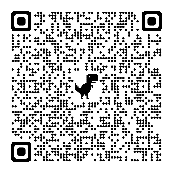 URL：https://slsi.skr.u-ryukyu.ac.jp/gksien/?page_id=6334申請時に住民票謄本を提出できない場合は、提出予定日を記入してください。If you are unable to submit a Certificate of Residence at the time of application, please fill in the expected date of submission below.提出予定日：Submission Date:  いいえ/No はい/Yes はい/Yes続柄：氏名：Relationship:Name:該当する家族全員分の住民票謄本を提出してください。Please submit a certified copy of the resident card for all applicable family members. いいえ はい続柄：氏名：担当者から「別生計申立書」を取り寄せて提出してください。 いいえ/No はい/Yes はい/Yes該当する方の情報を記入してください。Please enter the information of the person sharing the room.氏名：Name:担当者から「申立書」を取り寄せ、次の事項を記入のうえ、提出してください。①ルームシェア等をしていること②家賃・電気・ガス・水道代を含めた生活費の按分状況※申立書の記載内容により、追加で書類の提出を求める場合があります。Please obtain a “Petition Form” from the person in charge, fill in the following items, and submit it.(1) Living with someone other than family members.(2) How you apportion your living expenses such as rent, electricity, gas, and water.Depending on the contents of the petition, we may ask you to submit additional documents. いいえ/No はい/Yes はい/Yes続柄：氏名：Relationship:Name:下記のURLを確認し、必要な手続きをおこなってください。Please check the URL below and follow the necessary procedures.URL：https://slsi.skr.u-ryukyu.ac.jp/gksien/?page_id=6334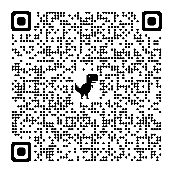 URL：https://slsi.skr.u-ryukyu.ac.jp/gksien/?page_id=6334 いいえ/No はい/Yes はい/Yes続柄：氏名：Relationship:Name:学校所定の在学証明書のコピーを提出してください。※学生証のコピーを在学証明書の代わりに提出することはできません。Please submit a copy of school's certificate of enrollment. A copy of student ID card cannot be submitted in place of proof of enrollment. いいえ はい続柄：氏名：下記①②の書類を提出してください。①学校所定の「在学証明書」②在学する学校の年間授業料の記載がある書類のコピー いいえ はい続柄：氏名：下記①～③の書類を提出してください。①学校所定の「在学証明書」予備校生の場合は、「無職・無収入申立書」又は予備校所定の「在学証明書」を提出してください。②在学する学校の年間授業料の記載がある書類のコピー③昨年度分の所得・課税証明書所得課税証明書の提出については下記URLをご確認ください。URL：https://slsi.skr.u-ryukyu.ac.jp/gksien/?page_id=6334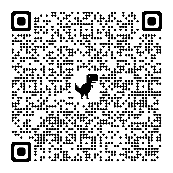  いいえ はい続柄：氏名：アパートの契約書等、住所と契約者の確認できる書類のコピーを提出してください。※沖縄県内に実家がある場合は、下記のURLより詳細を確認してください。URL：https://slsi.skr.u-ryukyu.ac.jp/gksien/?page_id=6334 いいえ自宅通学へ変更予定 / I have a family member who plans to commute from their owned house.自宅外通学へ変更予定 / I have a family member who plans to commute to school from a rented house.学寮通学へ変更予定 / I have a family member who plans to commute from the student dormitory.自宅通学へ変更予定 / I have a family member who plans to commute from their owned house.自宅外通学へ変更予定 / I have a family member who plans to commute to school from a rented house.学寮通学へ変更予定 / I have a family member who plans to commute from the student dormitory.続柄：氏名：Relationship:Name:自宅外通学へ変更予定の場合は、申請基準月以降の住所と契約者（借り主）の確認できる書類（例：アパートの契約書等）のコピーを提出してください。If you plan to change to a rented house, please submit a copy of the apartment contract.通学区分の変更予定日：Scheduled moving date:関係書類の提出予定日：Document submission date: いいえ/No はい/Yes はい/Yes続柄：氏名：期間：Relationship:Name:Period:家庭調書へ該当する方の学校名を記入する際、休学中・休学予定である旨も追記してください。また、休学が決定した後は速やかに担当者へ連絡してください。申請者が休学する場合は、授業料の免除手続きではなく、速やかに休学の手続きをおこなってください。When entering the school’s name of the applicable person in the family record, please also add that the person is on leave of absence or scheduled to take a leave of absence. In addition, please contact the person in charge as soon as possible after the decision to take a leave of absence has been made.If you are going to take a leave of absence, please do not apply for tuition fee exemption, but promptly apply for leave of absence. いいえ/No はい/Yes はい/Yes続柄：氏名：期間：Relationship:Name:Period:家庭調書へ家族の情報を記入する際、留学中又は留学する予定の方については「自宅外」にチェックしてください。If you have a family member who is currently studying abroad or is planning to study abroad, please check “Others” under “Commuting from” when entering the “Family Record”. いいえ はい続柄：氏名：別居開始日：「学資負担者の別居（単身赴任等）に係る支出状況報告書」（様式８）を提出してください。 いいえ はい「母子父子等世帯報告書」（様式７）を提出してください。 いいえ はい申請者と同一生計の父母等を申立人として、「申立書」（A4用紙、様式は任意。申立人の署名・捺印が必要。）に、下記の事項等を記入のうえ提出してください。　記入事項　別居に至った経緯、別居年月日、別生計であること、生活状況、離婚手続状況、援助金等の有無（援助金等は月額に換算して記入してください）。上記に関わらず、できるだけ詳しくご事情を記入してください。内容によっては母子又は父子世帯と同等の控除をおこないます。 いいえ/No はい/Yes はい/Yes続柄：氏名：期間：Relationship:Name:Period:「長期療養者に関する支出状況報告書」（様式９）を提出してください。Please submit Report of Long-term medical treatment (Form No.9). いいえ はい続柄：氏名：下記①②の書類を提出してください。ただし、非課税世帯の方は①のみ提出してください。①等級の記載がある「介護保険被保険者証」のコピー②介護サービス・自己負担分の医療費等の領収書のコピー※前期申請者は前年9月分から本年2月分まで、後期申請者は本年3月分から8月分のコピーを提出してください。領収書は日付順に並べ、様式12に貼り付けて提出してください。 はい/Yes いいえ/No いいえ/No詳細を下記のURLより確認してください。Please check the following URL for details.URL：https://slsi.skr.u-ryukyu.ac.jp/gksien/?page_id=6334URL：https://slsi.skr.u-ryukyu.ac.jp/gksien/?page_id=6334 いいえ/No はい/Yes はい/Yes続柄：氏名：Relationship:Name:下記①～④のいずれかを提出してください。①昨年分の「給与所得の源泉徴収票」の写し②「給与証明書」※勤務先で①が取得できない場合に提出してください。※必要な場合は担当者へお問い合わせください。③直近3カ月分の「給与明細書」の写し※「雇用契約書の写し」又は「賞与の有無及び金額の記載がある書類の写し」も併せて提出してください。④「収入状況申立書」※①～③の書類が提出できない場合に提出してください。※必要な場合は担当者へお問い合わせください。Please submit one of the following (1) to (4).(1) Copy of last year's “Employment Income Withholding Record”.(2) “Certificate of Salary”If you cannot obtain (1) at your workplace, please submit it.Please contact the person in charge if necessary.(3) A copy of the salary statement for the last 3 monthsAlso submit a copy of the employment contract or a copy of the document stating whether there is a bonus and the amount.(4) “Income Status Report”If you cannot submit documents from (1) to (3), please submit them.Please contact the person in charge if necessary. いいえ/No はい/Yes はい/Yes続柄：氏名：Relationship:Name:下記①～③のいずれかを提出してください。①「給与等支払（見込）証明書」（様式１）②直近3カ月分の「給与明細書」の写し※「雇用契約書の写し」又は「賞与の有無及び金額の記載がある書類の写し」も併せて提出してください。③「収入状況申立書」※①～②の書類が提出できない場合に提出してください。※必要な場合は担当者へお問い合わせください。Please submit one of the following (1) to (3).(1) “Certificate of (Expected) Payment of Salary, etc.” (Form 1)(2) A copy of the salary statement for the last 3 monthsAlso submit a copy of the employment contract or a copy of the document stating whether there is a bonus and the amount.(3) “Income Status Report”If you cannot submit documents from (1) to (2), please submit them.Please contact the person in charge if necessary. いいえ/No はい/Yes はい/Yes続柄：氏名：Relationship:Name:下記①～③のいずれかに加え、④を提出してください。①「給与等支払（見込）証明書」（様式１）②直近3カ月分の「給与明細書」の写し※「雇用契約書の写し」又は「賞与の有無及び金額の記載がある書類の写し」も併せて提出してください。③「収入状況申立書」※①～②の書類が提出できない場合に提出してください。※必要な場合は担当者へお問い合わせください。④昨年分の「給与所得の源泉徴収票」の写しIn addition to any of the following (1) to (3), please submit (4).(1) “Certificate of (Expected) Payment of Salary, etc.” (Form 1)(2) A copy of the salary statement for the last 3 monthsAlso submit a copy of the employment contract or a copy of the document stating whether there is a bonus and the amount.(3) “Income Status Report”If you cannot submit documents from (1) to (2), please submit them.Please contact the person in charge if necessary.(4) Copy of the last year's “Employment Income Withholding Record”. いいえ/No はい/Yes はい/Yes続柄：氏名：Relationship:Name:１．正社員・パート・アルバイト等の場合「各種手当･給付金等に関する申立書」（様式６）を提出してください。２．自営業の場合担当者から「申立書」を取り寄せ、休業に至った内容と期間、休業中の収入状況を記入のうえ提出してください。1. In the case of full-time employees, part-time workers, etc.Please submit “Report on Various Allowances/Benefits” (Form 6).2. Self-employedObtain a “Petition form” from the person in charge, fill in the content and period of the leave, and the income situation during the leave, and submit it. いいえ/No はい/Yes はい/Yes続柄：氏名：Relationship:Name:下記①～②のいずれかを提出してください。①正社員・パート・アルバイト等の場合「給与等支払（見込）証明書」（様式１）②自営業の場合「収支決算報告書」※担当者から取り寄せてください。Please submit one of the following (1) to (2).(1) “Certificate of (Expected) Payment of Salary, etc.” (Form 1)In the case of full-time employees, part-time workers, etc.(2) “Report on Income and Expenses”   For self-employed   Please obtain from the person in charge if necessary. いいえ/No はい/Yes はい/Yes続柄：氏名：雇用期間：更新有無：Relationship:Name:Employment period: Renewal of contract: Yes  No次の①～③の書類を提出してください。①「給与等支払（見込）証明書」（様式１）②雇用期限の記載がある書類のコピー（労働契約書・雇用契約書等）③雇用の継続が確認できる書類のコピー（申請基準月の前後で契約更新がある場合に提出）Please submit the following documents (1) to (3).(1) “Certificate of (Expected) Payment of Salary, etc.” (Form 1)(2) A copy of the document stating the contract period   Ex) Labor contract, employment contract, etc.(3) A copy of the document that confirms the continuation of employment いいえ/No はい/Yes はい/Yes続柄：氏名：Relationship:Name:下記①又は②の書類を提出してください。①「昨年分の確定申告書」のコピー②「今年度の市町村県民税申告書」の両面コピー提出する際は、以下のURLに記載の注意事項を必ずご確認ください。Please submit the following (1) or (2) documents. (1) Copy of last year’s Final Tax Return(2) Copy of both sides of "Municipal prefectural tax return for this fiscal year"When submitting, please be sure to check the notes on the following URL.URL：https://slsi.skr.u-ryukyu.ac.jp/gksien/?page_id=6334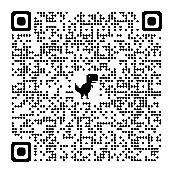 URL：https://slsi.skr.u-ryukyu.ac.jp/gksien/?page_id=6334申請時に提出できない場合は提出予定日を記入してください。提出予定日：If you cannot submit it at the time of application, please fill in the expected date of submission.Submission Date: いいえ/No はい/Yes はい/Yes続柄：氏名：自営業開始（予定）年月：Relationship:Name:Self-employed start (planned) date:担当者から「収支決算報告書」を取り寄せて提出してください。Please obtain the " Report on Income and Expenses" from the person in charge, fill in the required items, and submit it. いいえ/No はい/Yes はい/Yes続柄：氏名：自営業開始年月：Relationship:Name:Self-employed start date:担当者から「収支決算報告書」を取り寄せて提出してください。Please obtain the " Report on Income and Expenses" from the person in charge, fill in the required items, and submit it. いいえ/No はい/Yes はい/Yes続柄：氏名：廃業等年月日：Relationship:Name:Date of business closure:下記①又は②の書類を提出してください。①「個人事業の廃業届」のコピー②「申立書」（A4用紙、様式は任意。ただし、申立人の署名・捺印が必要。）※「申立書」には、自営業を廃業する方、内職を終了する方を申立人として、次の内容を記入してください。・自営業、内職の内容・廃業、終了する年月日申請時点で廃業、終了していない方は、予定日及び書類提出日を記入してください。・廃業、終了予定日：・書類提出予定日：以前、上記書類を提出している場合は、再度提出する必要はありません。以前提出した、年度と学期を記入してください。Please submit documents (1) or (2) below.(1) A copy of the "個人事業の廃業届"(2) "Petition Form" (A4 paper, format is optional. However, the petitioner's signature is required.)   In the "petition form", please fill in the following contents with the person who is going to close the self-employed business or the person who ends the side job as the petitioner.    Contents of self-employed or side jobClosing business, closing dateIf the business has not closed at the time of application, please fill in the planned date and the document submission date.Closing business, scheduled end date:Document submission date:If you have submitted the above documents before, you do not need to submit them again. Please fill in the year and semester that you previously submitted.　　　　　年度 / year　　□前期 / Spring Semester　　□後期 / Fall Semester　　　　　年度 / year　　□前期 / Spring Semester　　□後期 / Fall Semester いいえ/No はい/Yes はい/Yes続柄：氏名：Relationship:Name:担当者から「収入状況申立書」を取り寄せて提出してください。Please obtain the "Income Status Report" from the person in charge, fill in the required items, and submit it. いいえ はい続柄：氏名：「年金・恩給に関する報告書」（様式５）を提出してください。 いいえ はい続柄：氏名：受取日：下記①②及び該当者は③も提出してください。①支払金額、支払日、必要経費、税金の記載がある書類のコピー例）臨時所得に関する受給証明書のコピー②臨時所得の受取日、金額、必要経費の記載がある書類のコピー　例）売買契約書等③「昨年分確定申告書」のコピー（第1表・2表・3表・4表・収支内訳書又は令和3年分青色申告決算書。ただし、第3・4表、青色申告決算書は申告がなければ提出不要）　※上記所得を確定申告している場合に提出してください。以前、上記書類を提出している場合は、再度提出する必要はありません。以前提出した年度と学期を記入してください。　　　　　年度　　　□前期　　□後期　 いいえ/No はい/Yes はい/Yes続柄：氏名：Relationship:Name:「無職・無収入申立書」（様式２）を提出してください。Please submit the “Unemployed/No income Petition Form” (Form No.2) いいえ/No はい/Yes はい/Yes対象児童数：対象児童氏名：受給者氏名：受給者続柄：Applicable number of children:Name of applicable child:Name of person receiving benefits:Relationship with child allowance recipient:「各種手当･給付金等に関する報告書」（様式６）を提出してください。Submit a “Report on Various Allowances/Benefits” (Form 6). いいえ はい対象児童数：対象児童氏名：受給者続柄：受給者氏名：「母子父子等世帯報告書」（様式７）を提出してください。・申請基準月以降も給付を受けている場合は、必ず提出してください。・申請基準月前月までに支給終了の場合は、その旨を（様式７）の余白に記入してください。 いいえ/No はい/Yes はい/Yes続柄：氏名：雇用保険受給開始年月日：Relationship:Name:Employment insurance receipt start date:「各種手当･給付金等に関する報告書」（様式６）を提出してください。申請基準月前月までに雇用保険の給付が終了する場合は、雇用保険の給付終了日を記入してください。雇用保険の給付終了日：Submit a “Report on Various Allowances/Benefits” (Form 6).If the employment insurance benefits will end by the month before the application base month, enter the end date of the employment insurance benefits.Employment insurance benefits end date: いいえ/No はい/Yes はい/Yes続柄：氏名：傷病手当受給開始年月日：Relationship:Name:Injury and sickness allowance receipt start date:「各種手当･給付金等に関する報告書」（様式６）を提出してください。申請基準月前月までに雇用保険の給付が終了する場合は、雇用保険の給付終了日を記入してください。雇用保険の給付終了日：Submit a “Report on Various Allowances/Benefits” (Form 6).If the employment insurance benefits will end by the month before the application base month, enter the end date of the employment insurance benefits.Employment insurance benefits end date: いいえ はい続柄：氏名：生活保護受給開始年月日：「各種手当･給付金等に関する報告書」（様式６）を提出してください。生活保護の受給終了日が決まっている場合は日付を記入してください。生活保護受給終了日： いいえ/No はい/Yes はい/Yes続柄：氏名：給付期間：Relationship:Name:Benefit period:「各種手当･給付金等に関する報告書」（様式６）を提出してください。Submit a “Report on Various Allowances/Benefits” (Form 6). いいえ はい続柄：氏名：給付期間：障がい者は①～③の該当書類に加え、④又は⑦を提出してください。原爆被爆者は⑤～⑦を提出してください。①「身体障害者手帳」のコピー（等級の記載があるもの）②「精神障害者保健福祉手帳」のコピー③「療育手帳」のコピー、「特別児童扶養手当通知書」のコピー（受給金額の記載があるもの）④「年金・恩給に関する報告書」（様式５）⑤「被爆者健康手帳」のコピー⑥「健康管理手当受給証明書」のコピー⑦「各種手当･給付金等に関する報告書」（様式６） いいえ/No はい/Yes はい/Yes続柄：氏名：Relationship:Name:「各種手当･給付金等に関する報告書」（様式６）を提出してください。Submit a “Report on Various Allowances/Benefits” (Form 6). いいえ/No はい/Yes はい/Yes続柄：氏名：退職日：Relationship:Name:Retirement date:下記①又は②の書類を提出してください。なお、上記期間における退職について、同様の書類を過去に提出している場合は、再度提出する必要はありません。①「退職証明書」（様式３）　勤務していた職場へ書類の作成を依頼してください②「退職申立書」①が作成できない場合に提出してください。以前、上記書類を提出している場合は、再度提出する必要はありません。以前提出した、年度と学期を記入してください。Please submit documents ① or ② below.If you have submitted similar documents in the past regarding your retirement during the above period, you do not need to submit them again.①Retirement Certificate (Form No.3)　Please ask the workplace where you worked to prepare the documents.②Petition Regarding ResignationPlease submit if ① cannot be created.If you have submitted the above documents before, you do not need to submit them again. Please fill in the year and semester that youpreviously submitted.　　　　　年度 / year　　□前期 / Spring Semester　　□後期 / Fall Semester　　　　　　年度 / year　　□前期 / Spring Semester　　□後期 / Fall Semester　 いいえ はい続柄：氏名：受取日：下記①～④の該当書類を提出してください。①支払金額、支払日、必要経費、税金の記載がある書類（保険金支払証明書等）のコピー②（満期保険金のみ）既支払済みの保険金額の記載がある書類のコピー③契約開始日と支払い月額の記載がある書類のコピー（②が提出できない場合に提出してください）④昨年分の確定申告書のコピー（保険金について確定申告をおこなっている場合に提出してください）※確定申告書のコピーを提出する際は、以下のURLに記載の注意事項をご確認ください。URL：https://slsi.skr.u-ryukyu.ac.jp/gksien/?page_id=6334以前、上記書類を提出している場合は、再度提出する必要はありません。以前提出した、年度と学期を記入してください。　　　　　年度　　□前期 　　□後期 　 いいえ はい続柄：氏名：「申立書」（A4用紙・任意様式）を提出してください。※「申立書」は援助者である親戚等を申立人として作成してください。※「申立書」には、返済義務の有無・援助金の月額・援助の期間を必ず記入してください。※「無職・無収入申立書」（様式２）、又は「母子・父子等世帯報告書」（様式７）において親戚等の援助が確認できる場合は、「申立書」を提出する必要はありません。 いいえ はい続柄：氏名：下記①②の書類を提出してください。ただし、今年度に採用された方は①のみ提出してください。①「採用決定通知書」のコピー（月額と期間の記載があるもの）②「昨年分給与所得の源泉徴収票」のコピー いいえ/No はい/Yes はい/Yes団体名：月額：支給期間：Name of the scholarship:Monthly amount of scholarship:Benefit period:団体名：月額：支給期間：Name of the scholarship:Monthly amount of scholarship (\):Benefit period:上記の内容が分かる「採用決定通知書」等のコピーを提出してください。大学院の新入生は、学部4年次に受給した奨学金について記入してください。Please submit a copy of the “Notice of Adoption Decision,” etc. that shows the above contents.For incoming graduate students, please provide information about scholarships received during the fourth year of undergraduate study. いいえ/No はい/Yes はい/Yes内容を具体的に記入してください。Please fill in the contents concretely.